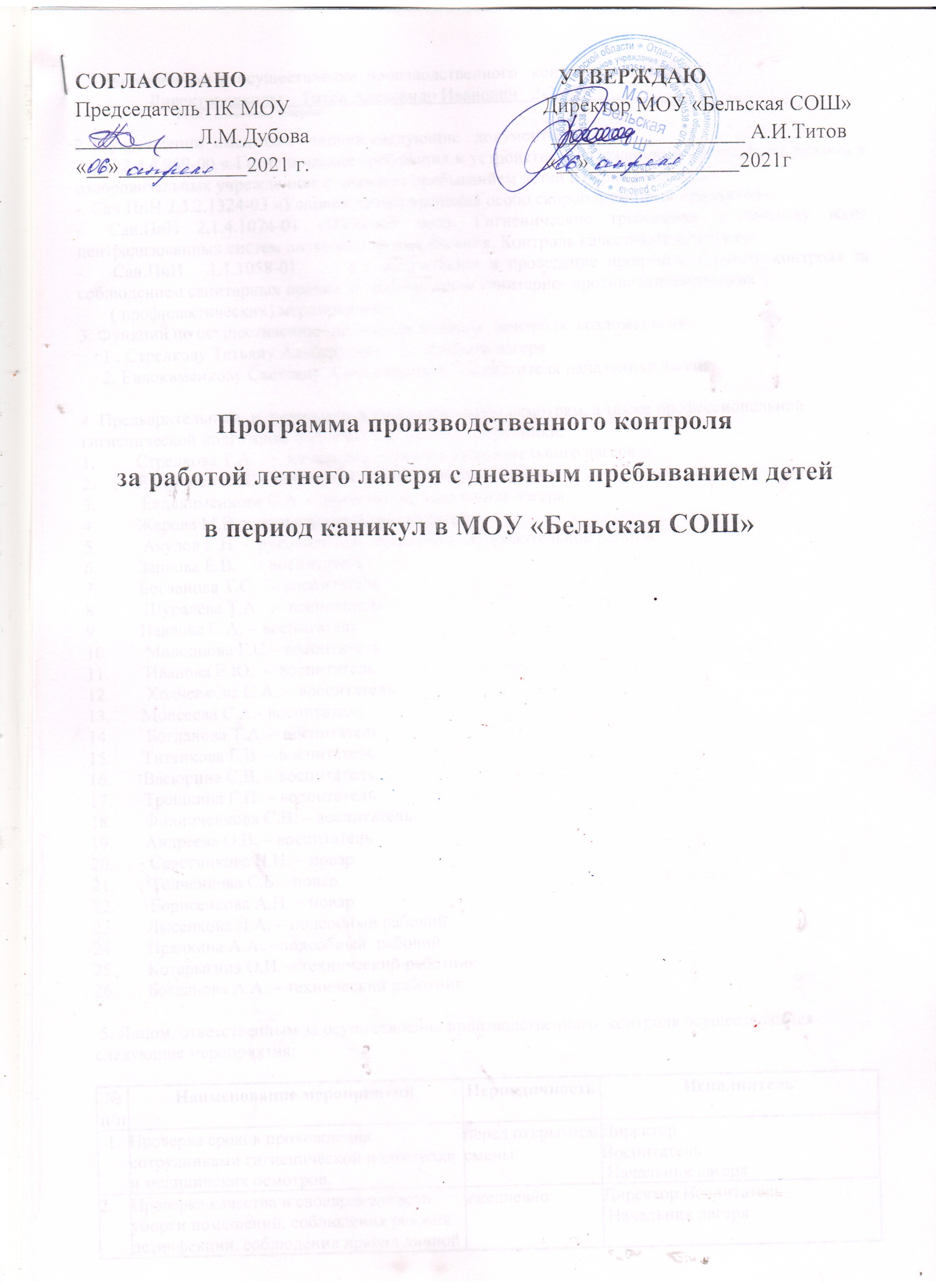 1. Ответственным за осуществление  производственного   контроля  является	Директор школы    Титов Александр Иванович   2-25-35________                                  (ФИО, должность, телефон)2. В учреждении  имеются в наличии следующие   документы:-  СП 2.4.4.969-00 « Гигиенические требования к устройству, содержанию и организации режима в оздоровительных учреждениях с дневным пребыванием детей в период каникул».-  Сан.ПиН 2.3.2.1324-03 «Условия, сроки хранения особо скоропортящихся продуктов».-   Сан.ПиН 2.1.4.1074-01 «Питьевая вода. Гигиенические требования к качеству воды централизованных систем питьевого водоснабжения. Контроль качества»(извлечение).-  Сан.ПиН 1.1.1058-01  « организация  и  проведение  производственного   контроля  за соблюдением санитарных правил  и  выполнением санитарно- противоэпидемических ( профилактических) мероприятий»3. Функции по осуществлению  производственного   контроля  возложены на:1 . Стрелкову Татьяну Альбертовну – начальника лагеря2. Евдокименкову Светлану Александровну – заместителя начальника лагеря 4. Предварительным  и  периодическим медицинским осмотрам, а также профессиональной гигиенической подготовке подлежат следующие сотрудники:1.	Стрелкова Т.А.   –  начальник летнего оздоровительного лагеря2.	Ященкова Н.П. – начальник летнего трудового отряда3.	 Евдокименкова С.А. – заместитель начальника лагеря 4.	Жарова М.В. – музыкальный руководитель5.	 Акулов Г.Н. -  руководитель спортивно-оздоровительной работы6.	Занкова Е.В.    – воспитатель 7.	Богданова Т.С.   – воспитатель8.	 Шуралёва Т.А.   – воспитатель          9.	Павлова С.А. – воспитатель  10.	 Молодцова Г.С.– воспитатель 11.	 Иванова Е.Ю.  -  воспитатель 12.	 Ходченкова С.А. -  воспитатель13.	Моисеева С.А.- воспитатель       14.	 Богданова Т.А. – воспитатель15.	Титенкова Г.В. – воспитатель16.	Васюрина С.В. – воспитатель17.	Трошкина Г.П. – воспитатель18.	Филипченкова С.В. – воспитатель19.	Андреева О.В. – воспитатель20.	 Советникова Н.Н. – повар21.	 Топченкова С.Б. –повар22.	 Борисенкова А.Н. – повар23.	Лысенкова Л.А. – подсобный рабочий24.	Прядкина А.А. - подсобный  рабочий25.	Котарыгина О.И. – технический работник26.	Богданова А.А. – технический работник 5. Лицом, ответственным за осуществление производственного  контроля осуществляются следующие мероприятия:№п/пНаименование мероприятийПериодичностьИсполнитель1.Проверка сроков прохождения сотрудниками гигиенической подготовки и медицинских осмотров.перед открытием сменыДиректор Воспитатель Начальник лагеря2.Проверка качества и своевременности уборки помещений, соблюдения режима дезинфекции, соблюдения правил личной гигиены.ежедневноДиректор Воспитатель Начальник лагеря3.Контроль за рациональной организацией режима дня, продолжительностью дневного сна, прогулок, занятий по интересам и желанию, длительностью занятий в кружках.1 раз в неделюДиректор Воспитатель Начальник лагеря4.Контроль за соответствием мебели росту и возрасту детей, правильностью ее расстановкиперед открытием сменыДиректор Воспитатель Начальник лагеря5.Контроль за использованием помещений учреждения в соответствии с их назначением.ежедневноДиректор Воспитатель Начальник лагеря6.Контроль за приобретением игрового и физкультурного оборудования и инвентаряперед открытием сменыДиректор7.Контроль за соблюдением гигиенических требований к естественному и искусственному освещению, световому режиму помещений.ежедневноДиректор Воспитатель Начальник лагеря8.Контроль за состоянием источников водоснабжения.ежедневноДиректор Воспитатель Начальник лагеря9.Контроль за соблюдением гигиенических требований к воздушно-тепловому режиму, проветриванию помещений.ежедневноДиректор Воспитатель Начальник лагеря10.Контроль за содержанием земельного участка, состоянием оборудования, выгребных ям, вывозом мусораежедневноДиректор Воспитатель Начальник лагеря11.Контроль за длительностью просмотра телепередач и диафильмов , игр за компьютером.ежедневноНачальник лагеря12.Контроль за соблюдением техники безопасности при организации трудовой деятельностиперед началом работНачальник лагеря  13.Проверка качества поступающей на реализацию продукции- документальная, а также сроков и условий ее транспортировки, хранения и реализации.ежедневноНачальник лагеря14.Проверка температуры воздуха внутри холодильных камер, другого холодильного оборудования.ежедневноНачальник лагеря15. Контроль  за соблюдением гигиенических требований при организации питания, выполнением натуральных норм продуктов.1 раз в 10 днейНачальник лагеря16. Контроль  за ведением медицинской документации по  контролю  за организацией питания.ежедневноДиректор школыНачальник лагеря17 Контроль  за состоянием столовой  и кухонной посуды  и  инвентаря, технологического  и  холодильного оборудования внутри  производственных цехов, мытьем посуды и  оборудования.ежедневноНачальник лагеря18. Контроль  за использованием производственных  цехов столовой в соответствии с их назначением.ежедневноНачальник лагеря19. Контроль  за приобретением моющих средств  и  уборочного инвентаря.Начальник лагеря20.Отбор суточной пробы на пищеблоке. Контроль  за ее хранением.ежедневноНачальник лагеря21.Контроль за технологией приготовления и качеством готовой пищи.Бракераж готовой пищи.ежедневноперед раздачей пищи.Начальник лагеря22.Ежедневный осмотр персонала пищеблока и дежурных детей на гнойничковые заболевания.ежедневноНачальник лагеря23.Контроль за организацией питьевого режимаежедневноНачальник лагеря24.Медицинский контроль за организацией физического воспитания, проведением спортивных занятий, оздоровительных процедур, присутствие на всех спортивно-массовых мероприятиях.ежедневноНачальник лагеря25.Контроль за проведением экскурсий, туристских походов (ознакомление с маршрутом, осмотр детей, проверка одежды, обуви, наличия головных уборов, санитарной сумки), проведение бесед о режиме в походе.перед походом,экскурсией.Начальник лагеря26.Систематический  контроль  за состоянием здоровья детей, особенно имеющих отклонения, активное выявление заболевших.ежедневноНачальник лагеря27. Контроль  за соблюдением правил личной гигиены детьми  и  персоналом.ежедневноНачальник лагеря28. Контроль  за обеспечением дезинфекционными средствами в достаточном количествеежедневноНачальник лагеря